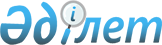 О распределении квотных должностей применительно к структуре Секретариата Комиссии Таможенного союза
					
			Утративший силу
			
			
		
					Решение Комиссии таможенного союза от 17 августа 2010 года № 358. Утратило силу решением Коллегии Евразийской экономической комиссии от 17 июля 2018 года № 112.
      Сноска. Утратило силу решением Коллегии Евразийской экономической комиссии от 17.07.2018 № 112 (вступает в силу по истечении 30 календарных дней с даты его официального опубликования).
      Комиссия Таможенного союза решила:
      Утвердить распределение квотных должностей применительно к Структуре Секретариата Комиссии Таможенного союза на 2010-2011 годы, утвержденной Решением Межгоссовета ЕврАзЭС (Высшего органа Таможенного союза) на уровне глав государств от 27 ноября 2009 года № 20 (прилагается).
      Члены Комиссии таможенного союза: Распределение квотных должностей применительно
к Структуре Секретариата Комиссии таможенного союза
на 2010-2011 годы
					© 2012. РГП на ПХВ «Институт законодательства и правовой информации Республики Казахстан» Министерства юстиции Республики Казахстан
				
От Республики
Беларусь
От Республики
Казахстан
От Российской
Федерации
А. Кобяков
У. Шукеев
И. ШуваловУТВЕРЖДЕНО
Решением Комиссии
Таможенного союза
от 17 августа 2010 г. № 358
Квотная должность
Количество квотных должностей
Квоты государств
Руководство Секретариата Комиссии
Руководство Секретариата Комиссии
Руководство Секретариата Комиссии
Ответственный секретарь
1
Россия
Заместитель
ответственного секретаря
2
Беларусь
Казахстан
Департамент торговой политики
Департамент торговой политики
Департамент торговой политики
Директор департамента
1
Казахстан
Заместитель директора
департамента
2
Беларусь
Россия
Департамент таможенного администрирования
Департамент таможенного администрирования
Департамент таможенного администрирования
Директор департамента
1
Казахстан
Заместитель директора
департамента
1
Россия
Департамент таможенно-тарифного и нетарифного
регулирования
Департамент таможенно-тарифного и нетарифного
регулирования
Департамент таможенно-тарифного и нетарифного
регулирования
Директор департамента
1
Россия
Заместитель директора
департамента
2
Беларусь
Казахстан
Департамент политики в сфере технического регулирования,
санитарных, ветеринарных и фитосанитарных мер
Департамент политики в сфере технического регулирования,
санитарных, ветеринарных и фитосанитарных мер
Департамент политики в сфере технического регулирования,
санитарных, ветеринарных и фитосанитарных мер
Директор департамента
1
Беларусь
Заместитель директора
департамента
2
Россия
Казахстан
Департамент финансовой политики
Департамент финансовой политики
Департамент финансовой политики
Директор департамента
1
Беларусь
Заместитель директора
департамента
1
Россия
Административный департамент
Административный департамент
Административный департамент
Директор департамента
1
Россия
Заместитель директора
департамента
1
Россия
Департамент статистики (Центр таможенной статистики)
Департамент статистики (Центр таможенной статистики)
Департамент статистики (Центр таможенной статистики)
Директор департамента
1
Россия
Заместитель директора
департамента
1
Беларусь
Правовой департамент
Правовой департамент
Правовой департамент
Директор департамента
1
Россия
Заместитель директора
департамента
1
Казахстан
Департамент по защитным мерам
Департамент по защитным мерам
Департамент по защитным мерам
Директор департамента
1
Россия
Заместитель директора
департамента
2
Беларусь
Казахстан
ВСЕГО:
25
Республика Беларусь
7
Республика Казахстан
7
Российская Федерация
11